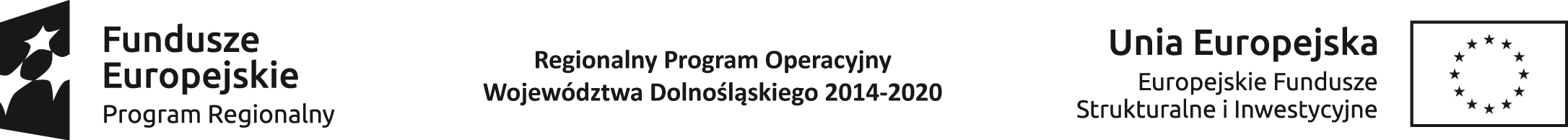 Projekt współfinansowany ze środków Europejskiego Funduszu Społecznego w ramach Pomocy Technicznej Regionalnego Programu Operacyjnego dla Województwa Dolnośląskiego na lata 2014-2020IPAW/PN/2/2015Załącznik nr 1 do SIWZ.............................................                                             	 		     							                                                                                      .............................................(pieczątka wykonawcy)                                                         				 (miejscowość i data)OFERTA DLA  INSTYTUCJI POŚREDNICZĄCEJ AGLOMERACJI WAŁBRZYSKIEJPrzedmiotem zamówienia jest dostawa sprzętu komputerowego i oprogramowania dla Instytucji Pośredniczącej Aglomeracji Wałbrzyskiej zgodnie z załącznikiem 1 do umowy.Szczegółowy opis przedmiotu zamówienia – opisy minimalnych parametrów oraz ilości dostaw określono w załączniku 1 do umowy, której wzór stanowi załącznik nr 4 do SIWZ.Informujemy, że zgłaszamy swoją chęć uczestniczenia w ww. postępowaniu o udzielenie zamówienia publicznego.Zarejestrowana nazwa Wykonawcy: .....................................................................................................Zarejestrowany adres Wykonawcy: .....................................................................................................REGON: ...........................................  NIP: .............................................................................Numer telefonu:..............................  fax:..............................................................................e-mail: .........................................................................Oferuję/my wykonanie dostawy objętej przedmiotem zamówienia wskazanej w załączniku nr 1 do umowy, będącej załącznikiem nr 4 do SIWZ za cenę:  1) Cena oferty za realizację niniejszego zamówienia wynosi: 	………………………………………………………………………………………… zł brutto 
	(słownie:…………………………………………………………………………………………) w tym za:oferowany przeze mnie/przez nas termin (dostawy) wykonania niniejszego zamówienia wynosi ……………….............................................................................................................................(Wykonawca wpisuje dokładną datę zgodną z SIWZ)Oferuję/my następujące parametry dla urządzeń będących przedmiotem zamówienia:Oświadczam/my, że:Oferujemy wykonanie zadania objętego przedmiotem zamówienia w terminie wskazanym w niniejszym formularzu oraz zgodnym z SIWZ.Zdobyłem(-liśmy) wszelkie informacje, które były potrzebne do przygotowania oferty oraz, że wyceniłem(-liśmy) wszystkie elementy niezbędne do prawidłowego wykonania umowy, oraz, że zapoznaliśmy się ze wzorem umowy oraz SIWZ w niniejszym postępowaniu, akceptujemy powyższe dokumenty i nie wnosimy do nich zastrzeżeń, a także przyjmujemy warunki tam zawarte.Urzędujący członkowie władz Firmy, nie byli prawomocnie skazani za przestępstwo popełnione w związku z postępowaniem o udzielenie zamówienia publicznego lub inne przestępstwo popełnione w celu osiągnięcia korzyści majątkowych oraz, że nie wszczęto wobec nich postępowania o popełnienie przestępstw, o których mowa powyżej.Uważam(-y) się za związanego (-nych) ofertą przez 30 dni od terminu składania ofert, wyznaczonego przez Zamawiającego.W przypadku wygrania przetargu zobowiązujemy się do podpisania umowy w terminie i miejscu wskazanym przez Zamawiającego.Zamierzam*/nie zamierzam* przekazać część zamówienia podwykonawcom (w przypadku zaznaczenia „zamierzam” proszę podać część zamówienia, którą Wykonawca zamierza powierzyć podwykonawcom ……………..……………………………………………………………………………………..Jestem(-y) / nie jestem(-y)* płatnikiem podatku od towaru i usług VAT. Nasz numer identyfikacyjny NIP ......................................................................Stosownie do treści art. 26 ust. 2d Ustawy z dnia 29 stycznia 2004 r. – Prawo zamówień publicznych  biorąc udział w przedmiotowym postępowaniu niniejszym informuję, że:Należę / Nie należę* do grupy kapitałowej, o której mowa w art. 24 ust.2 pkt 5 ustawy z dnia 29 stycznia 2004r. Prawo zamówień publicznych.	8.   Na podstawie art. 8 ust. 3 ustawy z dnia 29 stycznia 2004 r. Prawo zamówień publicznych (tekst   jedn. Dz. U.z 2013 r., poz. 907 ze zm.), żadne z informacji zawartych w ofercie nie stanowią tajemnicy przedsiębiorstwa w rozumieniu przepisów o zwalczaniu nieuczciwej konkurencji / wskazane poniżej informacje zawarte w ofercie stanowią tajemnicę przedsiębiorstwa w rozumieniu przepisów o zwalczaniu nieuczciwej konkurencji i w związku z niniejszym nie mogą być one udostępniane, w szczególności innym uczestnikom postępowania: 	UWAGA !	W punkcie nr 9 chodzi o instytucję tzw. odwróconego obciążenia podatkiem VAT.9.  Zgodnie z art. 91 ust. 3a ustawy Prawo Zamówień Publicznych informujemy, że wybór oferty będzie/nie będzie* (niepotrzebne skreślić) prowadzić do powstania u zamawiającego obowiązku podatkowego zgodnie z przepisami o podatku od towarów i usług. 		Dostawa/ świadczenie następujących towarów/ usług prowadzi do powstania u Zamawiającego obowiązku podatkowego VAT:Załączniki do oferty ( zgodnie z SIWZ):..........................................................................................................................................................……………………………………………………………………                            Podpis Wykonawcy lub osób upoważnionych									                         			............................, dnia …..................2015r.*niepotrzebne skreślićL.p.Nazwa przedmiotu zamówieniaIlość [szt.]Wymagana gwarancja [miesiąc]Cena jednostkowa netto  [zł]Cena jednostkowa brutto [zł]Wartość ogółem brutto [zł] (G=C*F)ABCDEFG1Monitor i akcesoria11362Komputer stacjonarny11363Oprogramowanie(Microsoft Office)11nie dotyczy4Zasilacz awaryjny11365Wyposażenie stanowiska11nie dotyczy6Oprogramowanie(Microsoft Windows Server CAL 2012 MOLP GOV User CAL)11nie dotyczy7Akcesoria4368Zasilacze uniwersalne1369Zestaw narzędzi do komputera13610Pilot do prezentacji ze wskaźnikiem laserowym136SUMA:SUMA:SUMA:SUMA:SUMA:SUMA:L.p.Nazwa przedmiotu zamówieniaNazwa oferowanego towaruMinimalne parametry techniczne i wymagania1Monitor i akcesoria2Komputer stacjonarny3Oprogramowanie(Microsoft Office)4Zasilacz awaryjny5Wyposażenie stanowiska6Oprogramowanie(Microsoft Windows Server CAL 2012 MOLP GOV User CAL)7Akcesoria8Zasilacze uniwersalne9Zestaw narzędzi do komputera10Pilot do prezentacji ze wskaźnikiem laserowymLp.Oznaczenie rodzaju (nazwy) informacjiStrony w ofercie(wyrażone cyfrą)Strony w ofercie(wyrażone cyfrą)Lp.Oznaczenie rodzaju (nazwy) informacjioddo1.Nazwa towaru (rodzaj)/usługi:Wartość bez podatku VAT: